ПРОЄКТ                                                                                                                              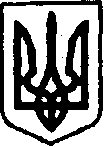 УКРАЇНАКЕГИЧІВСЬКА СЕЛИЩНА РАДАLXІ СЕСІЯ VІІІ СКЛИКАННЯРІШЕННЯ03 листопада 2023 року               смт Кегичівка                                      №Про надання дозволу на розроблення проекту землеустрою щодо організації          і встановлення меж територій природно-заповідного фондуКеруючись статтями 12, 83, 43-461, 122 Земельного кодексу України, статтями 7, 25, 26 Закону України “Про природно-заповідний фонд України”, статтею 47 Закону України «Про землеустрій», статтями 4, 10 25-26, 33, 42, 46, 59 Закону України «Про місцеве самоврядування в Україні», враховуючи Програму формування екологічної мережі та покращення екологічного стану населених пунктів Кегичівської селищної ради на 2022-2025 роки, затверджену рішенням ХVІІ сесії Кегичівської селищної ради VIII скликання від 30 вересня 2021 року № 3618 (зі змінами), з метою охорони, збереження і відтворення природних комплексів та довкілля, підтримання екологічного балансу,  Кегичівська селищна радаВИРІШИЛА:Надати ФОП Фролову В.О. дозвіл на розроблення проекту землеустрою щодо організації і встановлення меж територій природно-заповідного фонду – ботанічного заказника місцевого значення «Олександрівський», загальною площею 170,0 га, розташованого біля села Олександрівка та села Андріївка     на території Кегичівської селищної ради Красноградського району Харківської області.Контроль за виконання даного рішення покласти на постійну комісію           з питань земельних відносин, охорони навколишнього природного середовища та будівництва Кегичівської селищної ради (голова комісії Віталій ПИВОВАР).Кегичівський селищний голова       оригінал підписано	Антон ДОЦЕНКО